Оплата госпошлины и запись на получение водительского удостоверения в ГИБДД через портал Госуслуг 2019 годПри первичной регистрации на сайте Госуслуги, после введения всех своих личных данных, необходимо обратиться на почту России или в МФЦ с паспортом для подтверждения вашей личности и активации аккаунта.Оплатить госпошлину и записаться на получение водительского удостоверения в ГИБДД можно при помощи сайта gosuslugi.ru. Ниже Вы найдете подробную инструкцию, в которой перечислены основные действия, необходимые для записи.Итак, первоначально требуется зайти на сайт Госуслуг.Далее следует зарегистрироваться, нажимаем кнопку «Регистрация».В появившемся окне вводим фамилию, имя, номер мобильного телефона или адрес электронной почты.На указанный номер в течение нескольких секунд приходит код подтверждения, который нужно ввести в открывшемся окне.После этого необходимо придумать пароль.По окончании процедуры создания пароля Вы попадаете обратно на портал для заполнения личных данных.Заполнив все графы и пройдя проверку введенной информации, необходимо подтвердить свою личность одним из предложенных способов (лично в Центре подтверждения личности, по почте и др.). После этого функционал сайта будет доступен в полном объеме.Зайдя на портал, нужно нажать ссылку «Вход» и ввести номер телефона и придуманный ранее пароль.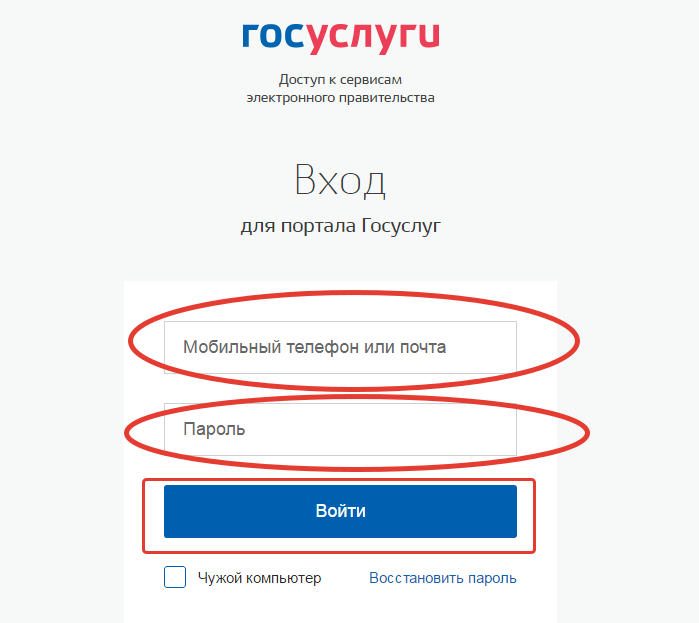 После чего следует кликнуть кнопку «Каталог услуг».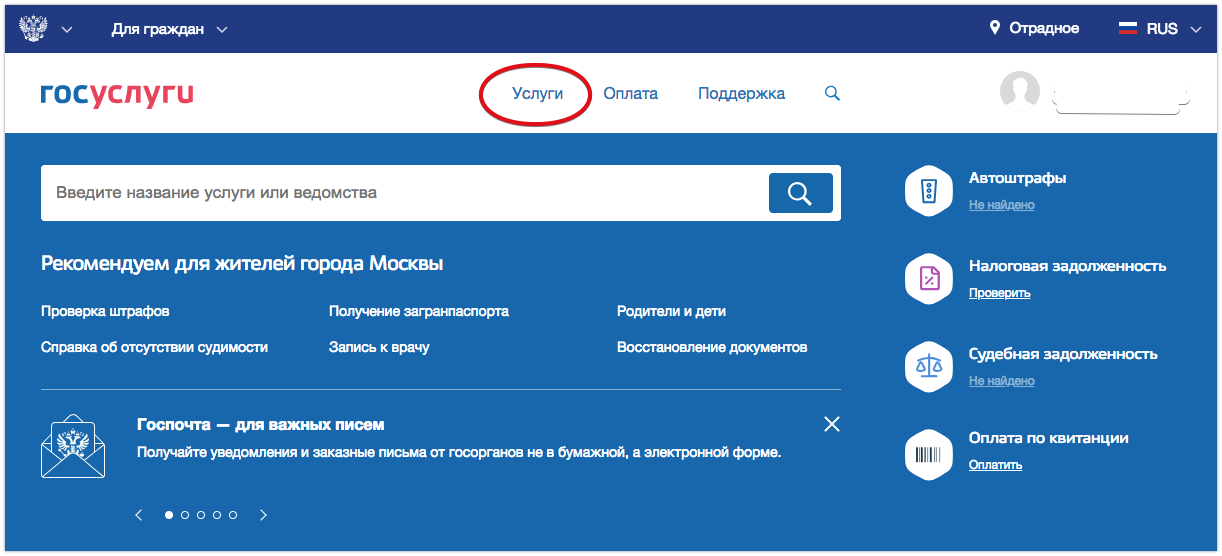 Откроется список услуг, в котором необходимо найти «Транспорт и вождение».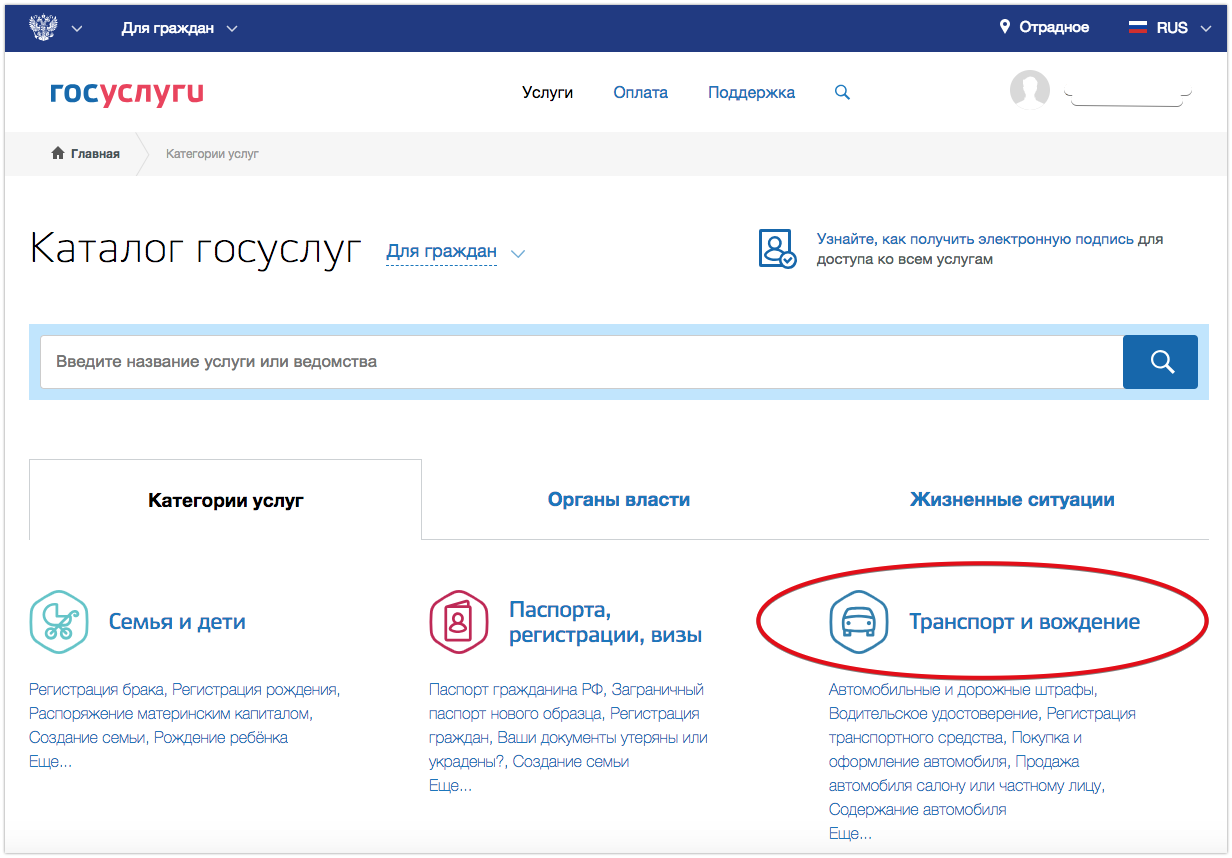 Далее «Водительское удостоверение».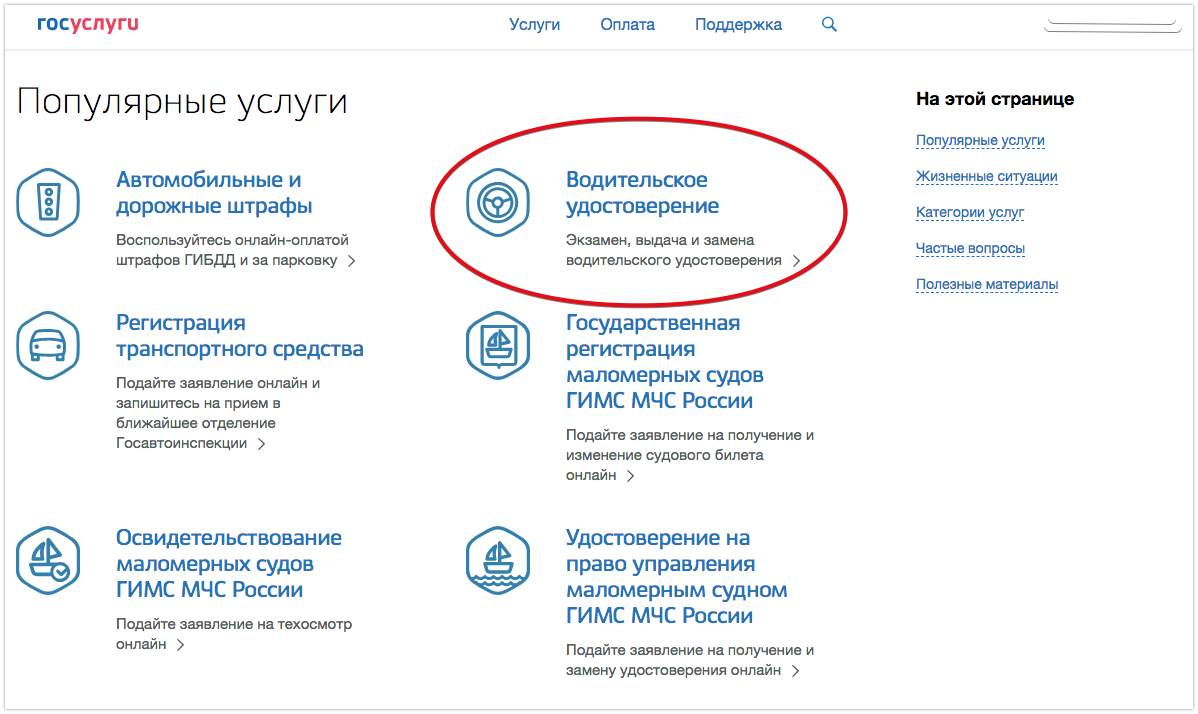 В открывшемся перечне легко отыскать требуемую услугу, а именное «Получение водительского удостоверения».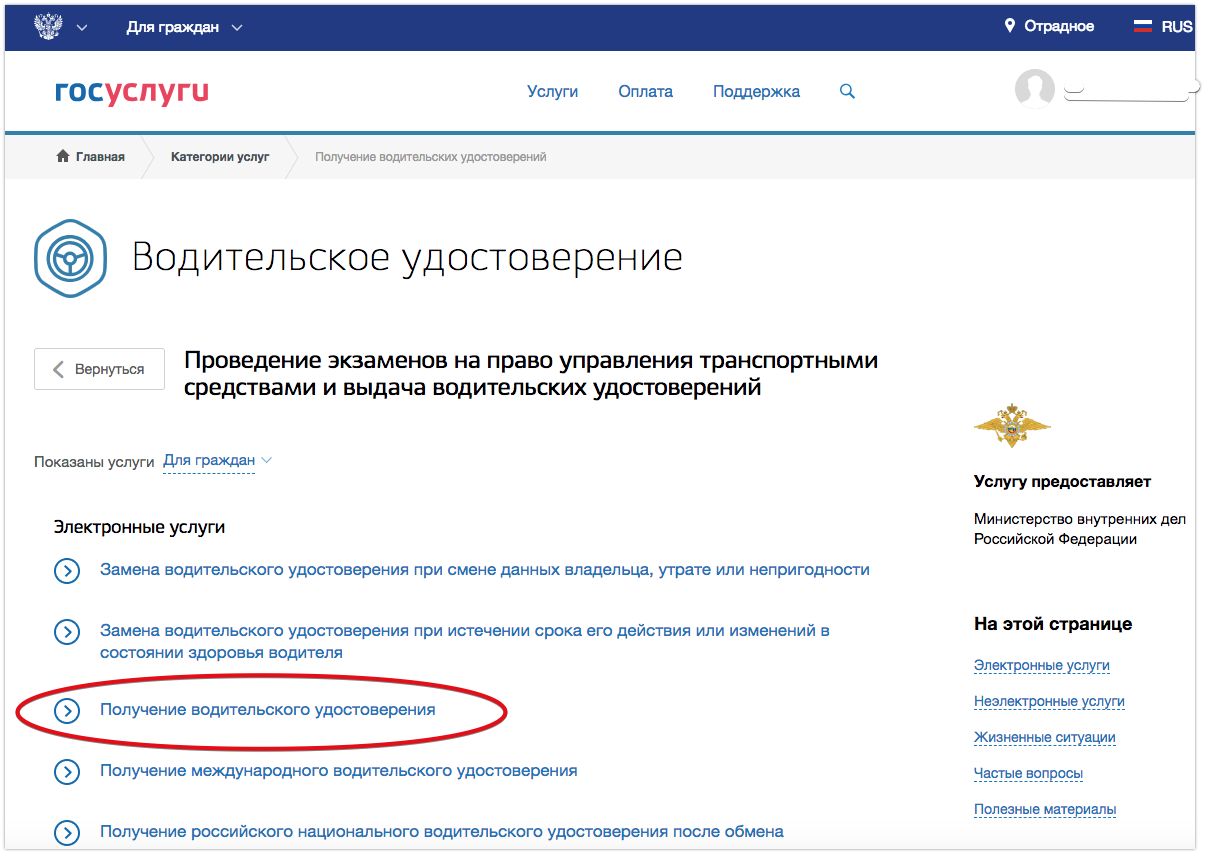 Далее можно ознакомиться с сопутствующей информацией по оказанию услуги.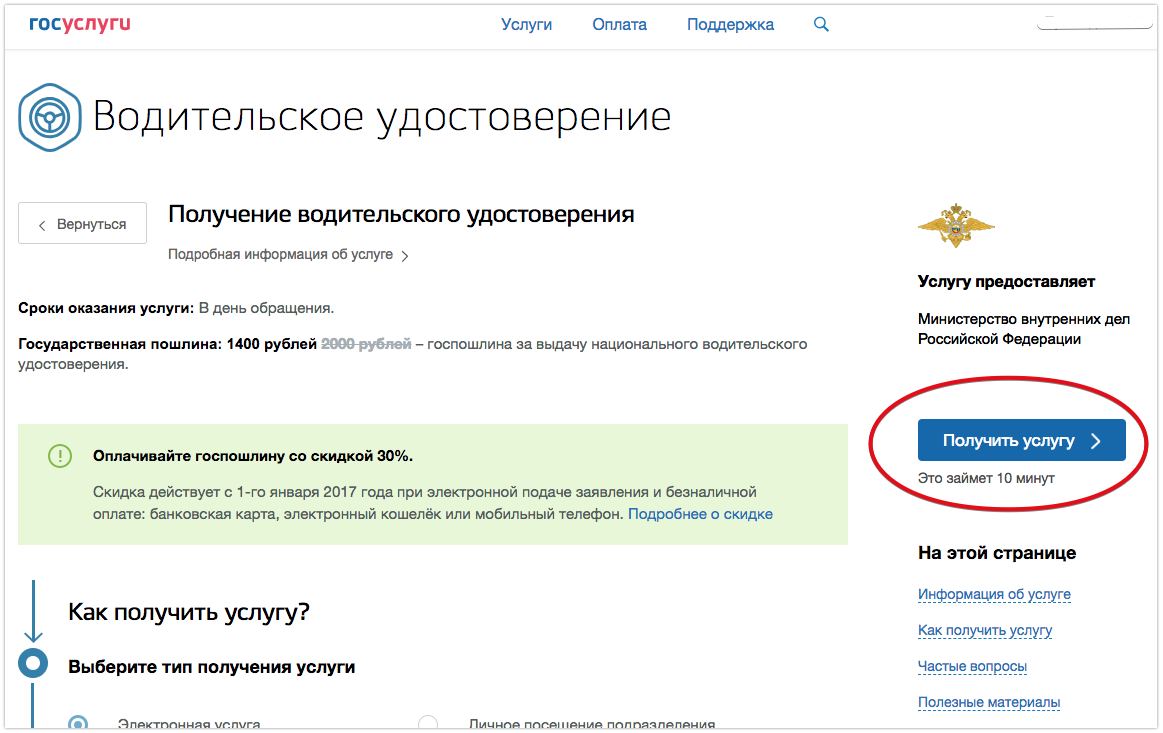 После нажатия на кнопку «Получить услугу» нужно выбрать место получения услуги и заполнить другие графы, категорию удостоверения, название автошколы, номер свидетельства о ее окончании, номер медсправки, а также следуя запросам системы указать дату, время, место проведения экзамена и другие сведения.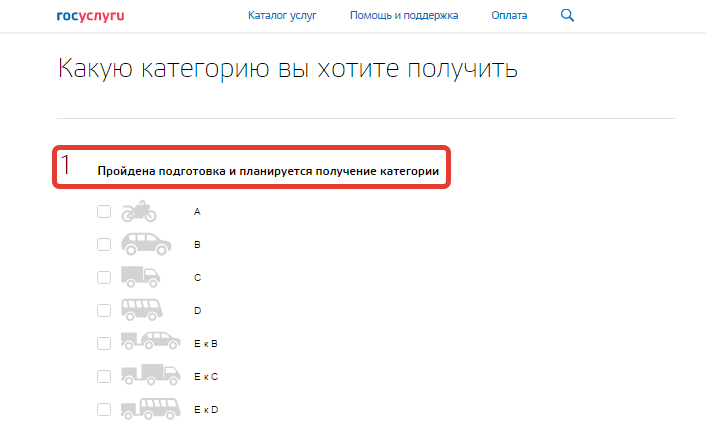 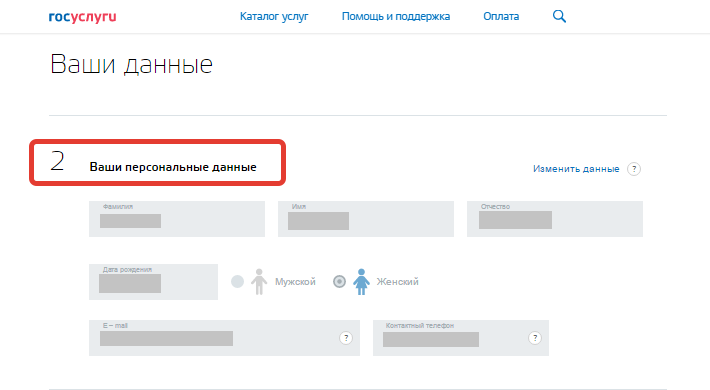 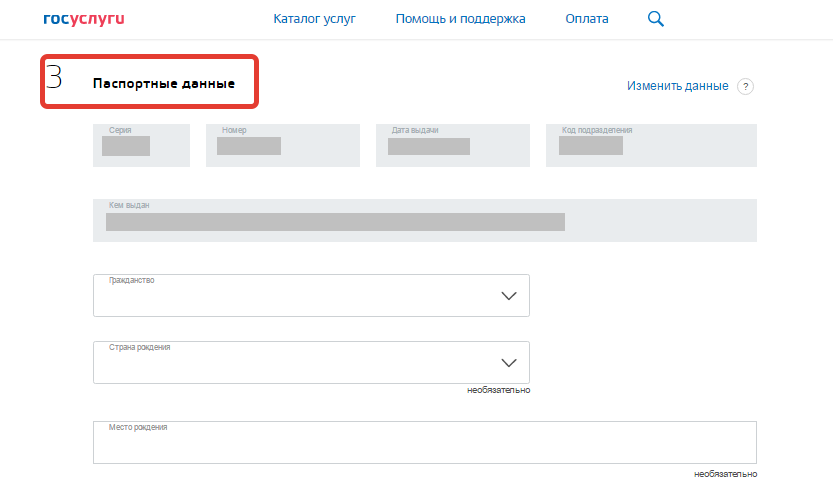 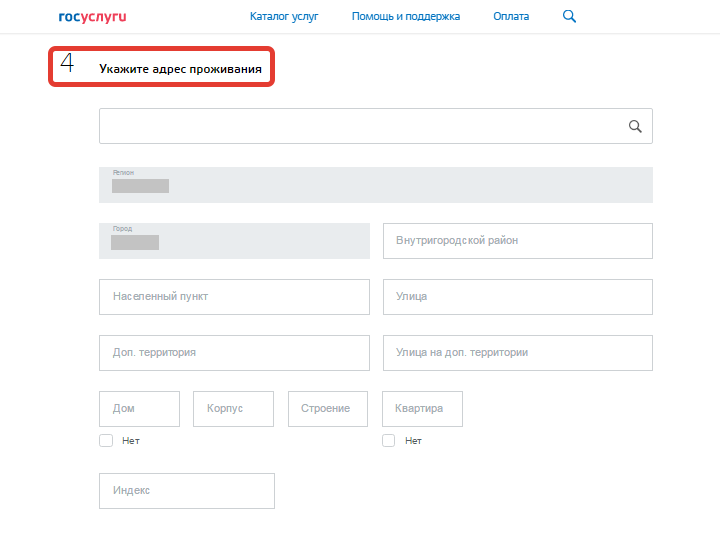 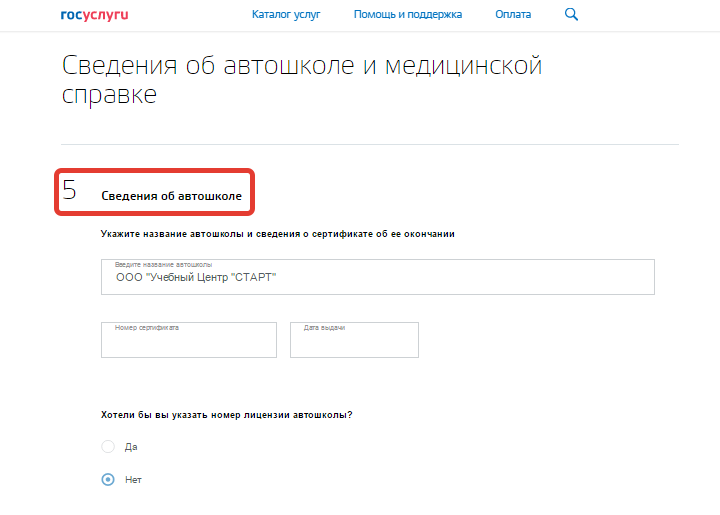 Информацию об автошколе можно посмотреть в личном кабинете.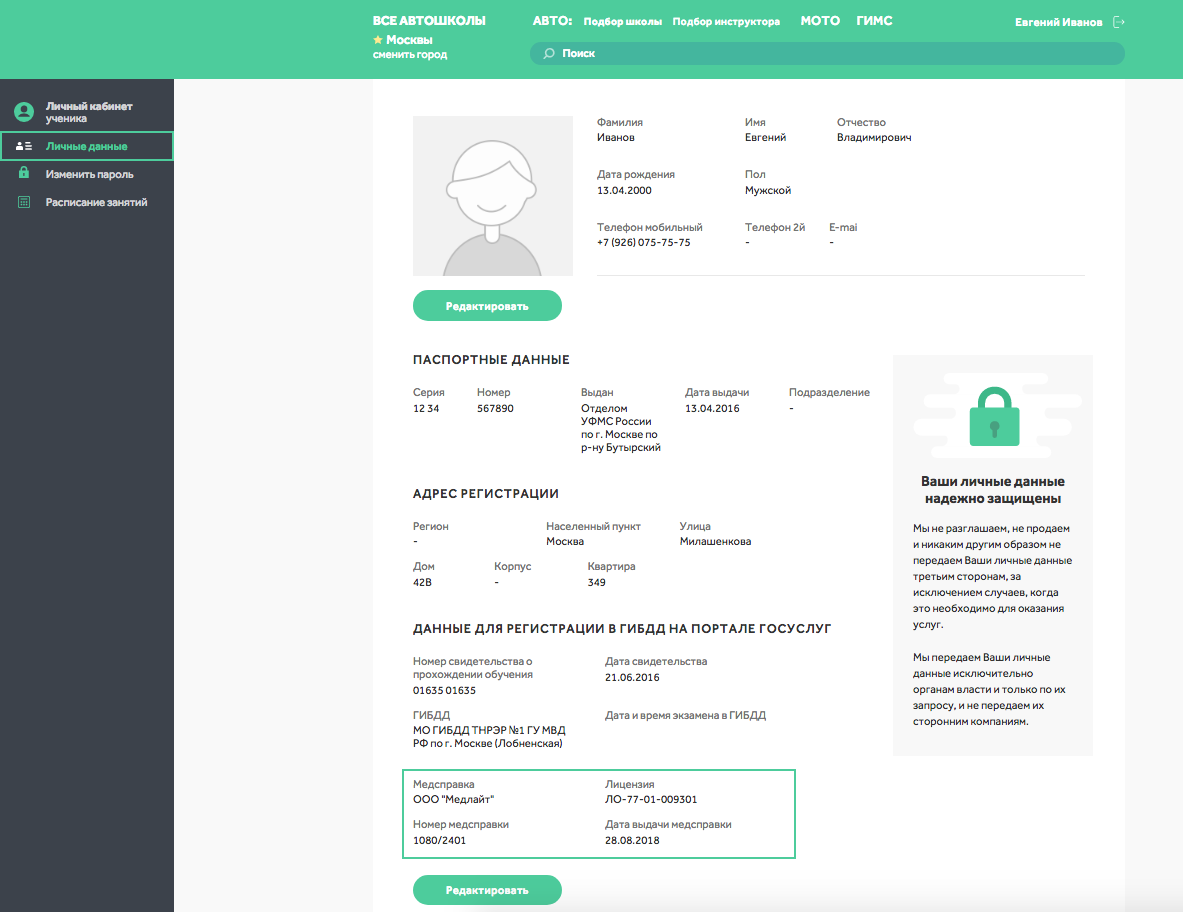 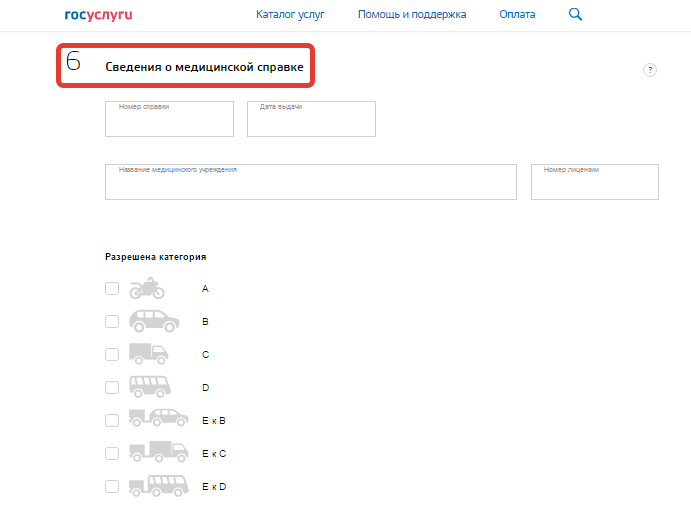 Информацию о медсправке можно посмотреть в личном кабинете.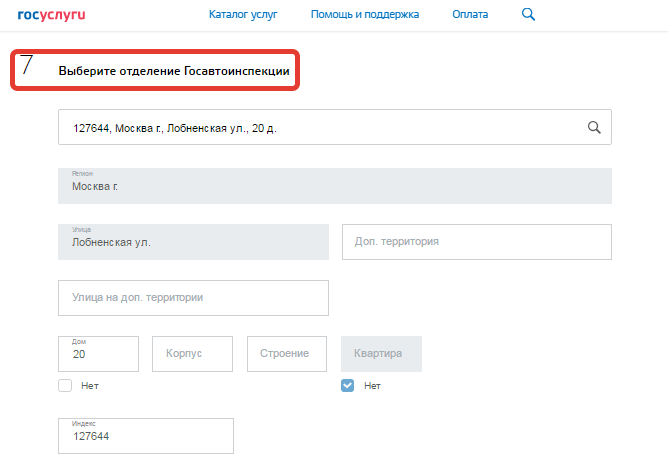 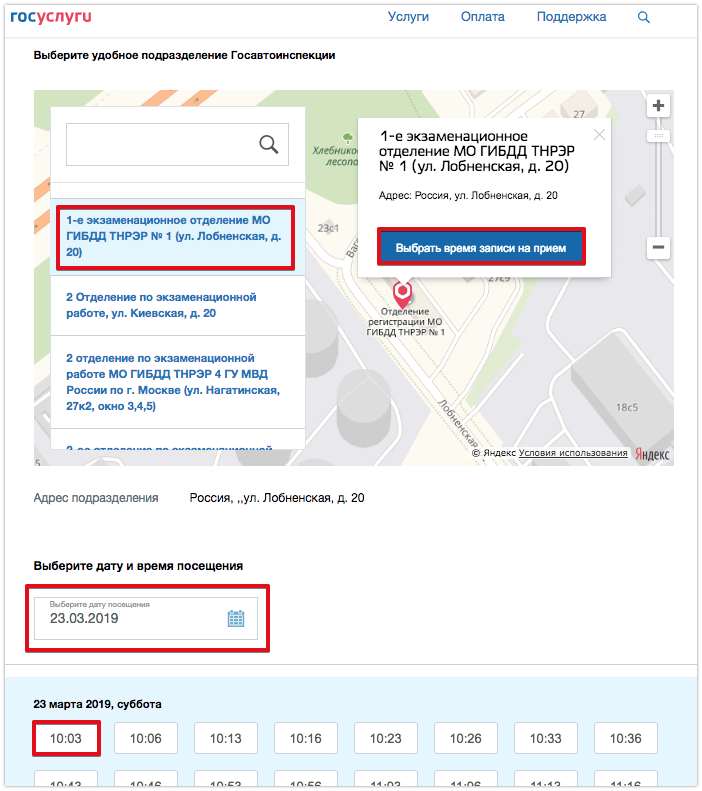 Затем следует кликнуть «Отправить». После этого процедуру записи на экзамен в ГИБДД можно считать завершенной.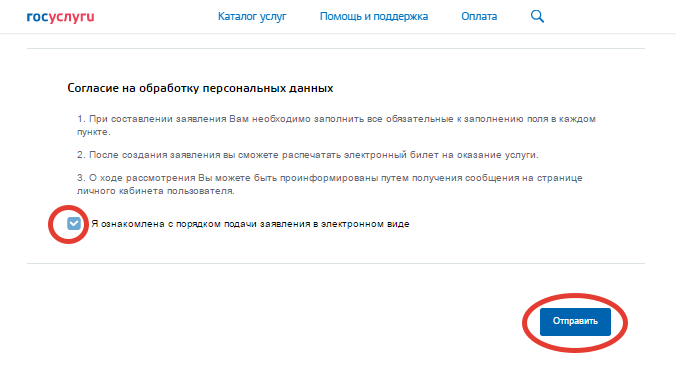 